Муниципальное Бюджетное Общеобразовательное УчреждениеНиколаевская средняя школаСОГЛАСОВАНО                                                                                                                                              УТВЕРЖДАЮ Заместитель директора по УВР                                                                                                                      Директор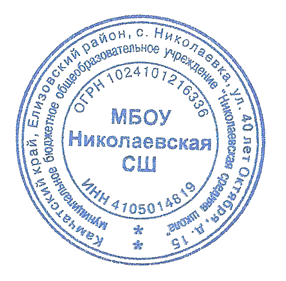 МБОУ Николаевская СШ                                                                                                                                МБОУ Николаевская СШ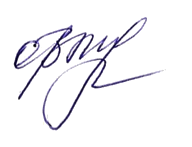 ______________ ( Т.В.Ревенок)                                                                                                                  _________________( О.В.Муравьёва)РАБОЧАЯ ПРОГРАММАпо окружающему миру, 3 классУМК «Перспектива»Учитель:      Дмитриева Наталья Дмитриевнас. Николаевка2018 - 2019 учебный годКАЛЕНДАРНО – ТЕМАТИЧЕСКОЕ ПЛАНИРОВАНИЕ по окружающему миру авторы А.А.Плешаков, М.Ю.Новицкая   3 класс («Перспектива»)Элементы рабочей программыСодержание элементов рабочей программы1.Пояснительная записка                         Рабочая программа разработана в соответствии с основными положениями федерального государственного образовательного стандарта начального общего образования, требованиями Примерной основной образовательной программы ОУ, Концепции духовно-нравственного воспитания и развития личности гражданина России, а также планируемыми результатами начального общего образования, с учетом возможностей учебно-методической системы «Перспектива» и ориентирована на работу по учебно-методическому комплекту:1. Плешаков, А. А. Окружающий мир. 3 класс : учебник : в 2 ч. / А. А. Плешаков, М. Ю. Новицкая. – М. : Просвещение, 2017. 2. Плешаков, А. А. Окружающий мир. 3 класс : рабочая тетрадь : в 2 ч. / А. А. Плешаков, М. Ю. Новицкая. – М. : Просвещение, 20173. Новицкая, М. Ю. Уроки по окружающему миру. 3 класс : пособие для учителей / М. Ю. Новицкая [и др.]. – М. : Просвещение, 2017.Цель и задачи данной программы:       -  расширение  и углубление исходных представлений о природных и социальных объектах и явлениях как компонентах единого мира, овладение основами практико-ориентированных знаний о природе, человеке и обществе, приобретение целостного взгляда на мир в его органичном единстве и разнообразии природы, народов, культур и религий;- обретение чувства гордости за свою Родину, российский народ и его историю, осознание своей этнической и национальной принадлежности в контексте ценностей многонационального российского общества, а также гуманистических и демократических ценностных ориентаций, способствующих формированию российской гражданской идентичности;-   приобретение опыта эмоционально окрашенного, личностного отношения к миру природы и культуры; ознакомление с началами естественных и социально-гуманитарных наук в их единстве и взаимосвязях, что даст учащимся ключ (метод) к осмыслению личного опыта, позволит сделать восприятие явлений окружающего мира более понятными, знакомыми и предсказуемыми, определить своё место в ближайшем окружении;-  осознание своего места в мире на основе единства рационально-научного познания и эмоционально-ценностного осмысления личного опыта общения с людьми, обществом и природой, что станет основой уважительного отношения к иному  мнению, истории и культуре других народов; -  ознакомление с некоторыми способами изучения природы и общества:   проводить наблюдения в природе, ставить опыты, научатся видеть и понимать некоторые причинно-следственные связи в окружающем мире и неизбежность его изменения под воздействием человека, в том числе на многообразном материале природы и культуры родного края, что поможет им овладеть начальными навыками адаптации в динамично изменяющемся и развивающемся мире;-   развитие базовых умений работы с ИКТ-средствами, поиска информации в электронных источниках и контролируемом Интернете, умение создавать сообщения в виде текстов, аудио- и видеофрагментов, готовить и проводить небольшие презентации в поддержку собственных сообщений; - освоение социальной роли обучающегося, для которой характерно развитие мотивов учебной деятельности и формирование личностного смысла учения, самостоятельности и личной ответственности за свои поступки, в том числе в информационной деятельности, на основе представлений о нравственных нормах, социальной справедливости и свободе.В результате изучения курса выпускники заложат фундамент своей экологической и культурологической грамотности, получат возможность научиться соблюдать правила поведения в мире природы и людей, правила здорового образа жизни, освоят элементарные нормы адекватного природо- и культуросообразного поведения в окружающей природной и социальной среде.1.1. Описание места учебного предмета в учебном плане На  изучение  окружающего  мира  отводится  2  часа  в  неделю.  Программа  рассчитана  на    68 ч (34 учебные недели).1.2. предметные результаты освоения конкретного учебного предметаПонимание особой роли России в мировой истории, воспитание чувства гордости за национальные свершения, открытия, победы. Уважительное отношение к России, родному краю, своей семье, истории, культуре, природе нашей страны, её современной жизни. Осознание целостности окружающего мира, освоение основ экологической грамотности, элементарных правил нравственного поведения в мире природы и людей, норм здоровьесберегающего поведения в природной и социальной среде. Освоение доступных способов изучения природы и общества (наблюдение, запись, измерение, опыт, сравнение, классификация и др. с получением информации из семейных архивов, от окружающих людей, в открытом информационном пространстве). Развитие навыков установления и выявления причинно-следственных связей в окружающем мире. 2.Содержание учебного предмета 3. Критерии оцениванияСпецифичность содержания предмета "Окружающий мир", оказывает влияние на содержание и формы контроля. Основная цель контроля - проверка знания фактов учебного материала, умения детей делать простейшие выводы, высказывать обобщенные суждения, приводить примеры из дополнительных источников, применять комплексные знания.Классификация ошибок и недочетов, влияющих на снижение оценкиГрубые ошибки:- неправильное определение понятия, замена существенной характеристики понятия несущественной;- нарушение последовательности в описании объекта (явления) в тех случаях, когда она является существенной;- неправильное раскрытие (в рассказе-рассуждении) причины, закономерности, условия протекания того или иного изученного явления;- ошибки в сравнении объектов, их классификации на группы по существенным признакам;- незнание фактического материала, неумение привести самостоятельные примеры, подтверждающие высказанное суждение;- отсутствие умения выполнять рисунок, схему, неправильное заполнение таблицы; неумение подтвердить свой ответ схемой, рисунком, иллюстративным материалом;- ошибки при постановке опыта, приводящие к неправильному результату;- неумение ориентироваться на карте и плане, затруднения в правильном показе изученных объектов (природоведческих и исторических).Негрубые ошибки:- преобладание при описании объекта несущественных его признаков;- неточности при выполнении рисунков, схем, таблиц, не влияющих отрицательно на результат работы; отсутствие обозначений и подписей;- отдельные нарушения последовательности операций при проведении опыта, не приводящие к неправильному результату;- неточности в определении назначения прибора, его применение осуществляется после наводящих вопросов;- неточности при нахождении объекта на карте.Характеристика цифровой отметки (оценки) при устном ответе:"5" /отлично/ выставляется, если учебный материал излагается полно, логично, отсутствуют ошибки или имеется один недочет, ученик может привести примеры из дополнительной литературы."4" /хорошо/ - ответ полный, но имеются незначительные нарушения логики изложения материала."3" /удовлетворительно/ - ответ раскрыт не полно, осуществляется по наводящим вопросам, имеются отдельные нарушения в логике изложения материала."2" /плохо/ - ответ не раскрывает обсуждаемый вопрос, отсутствует полнота и логика изложения учебного материала.Нормы оценок при письменном контроле соответствуют общим требованиям.Характеристика цифровой оценки (отметки):– «5» («отлично») – уровень выполнения требований значительно выше удовлетворительного: отсутствие ошибок, как по текущему, так и по предыдущему учебному материалу; не более одного недочета; логичность и полнота изложения.– «4» («хорошо») – уровень выполнения требований выше удовлетворительного: использование дополнительного материала, полнота и логичность раскрытия вопроса; самостоятельность суждений, отражение своего отношения к предмету обсуждения. Наличие 2–3 ошибок или 4–6 недочетов (два недочета приравниваются к одной ошибке) по текущему учебному материалу; не более 2 ошибок или 4 недочетов по пройденному материалу; незначительные нарушения логики изложения материала; использование нерациональных приемов решения учебной задачи; отдельные неточности в изложении материала;– «3» («удовлетворительно») –достаточный минимальный уровень выполнения требований, предъявляемых к конкретной работе; не более 4–6 ошибок или  10 недочетов по текущему учебному материалу; не более 3–5 ошибок или не более 8 недочетов по пройденному учебному материалу; отдельные нарушения логики изложения материала; неполнота раскрытия вопроса;– «2» («плохо») – уровень  выполнения требований  ниже удовлетворительного: наличие более 6 ошибок или 10 недочетов по текущему материалу; более 5 ошибок или более 8 недочетов по пройденному материалу; нарушение логики, неполнота, нераскрытость обсуждаемого вопроса, отсутствие аргументации либо ошибочность ее основных положений.            Рассказ-описание. Ученик дает последовательное, логическое описание объекта или явления окружающего мира, раскрывающее их существенные признаки и свойства. При оценке этого вида рассказа учитываются полнота раскрытия вопроса, выделение наиболее существенных признаков объекта, логичность изложения, передача своего отношения к описываемому предмету. Положительной оценки заслуживает желание ученика отступить от текста учебника, не повторить его дословно, а высказать мысль своими словами, привести собственныепримеры из жизненного опыта. Особо отмечается использование дополнительной литературы и иллюстративного материала, самостоятельно выполненных рисунков и схем.Рассказ-рассуждение проверяет умение учащегося самостоятельно обобщить полученные знания, правильно установить причинно-следственные, пространственные и временные связи, использовать приобретенные знания в нестандартных ситуациях с применением схем, таблиц, диаграмм и т.п. Этот вид опроса очень важен для проверки уровня развития школьника, сформированное его логического мышления, воображения» связной речи-рассуждения.Для письменного контроля используются письменные проверочные работы, не требующих развернутого ответа с большой затратой времени, проверочные практические работы с картами, приборами, моделями, лабораторным оборудованием.Целесообразно при проведении письменного контроля использовать тестовые задания. Тестовые работы должны включать задания, в которых ученик должен продемонстрировать разные виды учебных умений. Для определения фактических знаний по предмету необходимы тесты на выбор ответа, поиск ошибки, продолжение или исправление высказывания. Для проверки умений сравнивать, классифицировать, выделять существенные признаки, делать выводы используются графические задания: заполнение таблиц, дополнение и составление схем, рисунки. Графические работы позволяют проверить и осмысленность имеющихся у школьника знаний, умение преобразовать текстовую информацию в модель, рисунок-схему. Вопросы с "открытым ответом" позволяют проверить умения использовать приобретенные знания и оформлять письменный ответ. В письменных проверочных работах по предмету окружающий мир орфографические ошибки не учитываются.Специфической формой контроля является проверка умения работать с приборами, моделями, лабораторным оборудованием. Основная цель таких проверочных работ - определение уровня развития умений школьников работать с оборудованием, планировать наблюдение или опыты, вести самостоятельно практические работы.Учитывая, что область "Человек и окружающий мир" включает знания естественно - научного и обществоведческого содержания, проверочные работы должны состоять из двух самостоятельных частей и представлять измерители по естествознанию и обществознанию. Итоговые письменные проверочные работы рекомендуется проводить в конце второго полугодия. Они включаются в уроки по окружающему миру и занимают часть урока (25 минут): на одном уроке выполняются задания природоведческого содержания, на другом - обществоведческого.№п/пТемаПланируемые результаты обученияПланируемые результаты обученияДатаДата№п/пТемаПредметные умения (освоение предметных знаний)УУД (научить учится)Кол – во часовПланФактРадость познания (12 часов)Радость познания (12 часов)Радость познания (12 часов)Радость познания (12 часов)Радость познания (12 часов)Радость познания (12 часов)Радость познания (12 часов)1Свет знания.Формулировать мысль о том, что стремление к творческому познанию окружающего мира есть отличительная черта человека; выявлять особенности познания Л: воспитание ответственности за то, как и в каких целях используются открытия и изобретения;представление о своей этнической принадлежностиП: проводить классификацию изучаемых объектов;составлять и формулировать вопросы; строить сообщение в устной форме; работать с дополнительными источниками информации; ориентировка в учебникеР: учитывать выделенные учителем ориентиры действия в учебном материалеК: работа со взрослыми12,3Как изучают окружающий мир.Характеризовать способы изучения окружающего мира; различать этапы исследования; различать виды оборудования для изучения окружающего мира, узнавать и называть предметы оборудования, объяснять их назначениеЛ: интерес к предметно- исследовательской деятельностиП: работать с дополнительными источниками информации; делать выводы; использование знаково- символических средств представления информацииР: принимать и сохранять учебную задачуК: работа в паре24Вводная контрольная работаКнига – источник знаний.Определять тип справочной и научно-познавательной литературы; находить необходимые сведения в словаре, справочнике, путеводителе;  правильно называть автора и название книги; презентовать научно-популярную книгу;  обобщать и раскрывать её содержание, демонстрировать иллюстрации по темеЛ:формирование положительного отношения к книге, как к необходимому источнику знанийП: ориентироваться в справочной литературе; строить речевое высказывание; работать с дополнительными источниками информацииР: принимать и сохранять учебную задачу; пользоваться изученным алгоритмом действийК: умение выражать свои мысли, в соответствии с задачами и условиями коммуникации; владение монологической формой речи15Отправимся на экскурсию.Характеризовать различные научно-просветительские учреждения, приводить примеры; вести себя на экскурсии, опираясь на общепринятые этические нормы и правилаЛ: интерес к познанию окружающего мираП: определять тему экскурсии; обобщать полученные сведения; оформлять впечатления от полученной информацииР: контролировать своё поведение во время проведения экскурсииК: работа в группе; задавать вопросы, адекватные данной ситуации; представлять результаты проделанной работы16О чём рассказывает план?Читать план местности; различать наиболее распространённые виды плановЛ:интерес к различным видам учебной деятельности. П: пользоваться схемами, символамистроить сообщение в устной форме; проводить сравнение, сопоставлениеР: проводить самооценку. К: работа в паре17Планета на листе бумаги.Читать карту мира; называть материки и части света; узнавать их по силуэтамЛ:интерес к познанию окружающего мира. П: проводить сравнения, понимать выводы, сделанные на основе сравнения; работа с таблицами; извлекать нужную информацию из учебникаР: принимать роль в учебном сотрудничестве. К: работа в парах18Страны и народы на политической карте мира.Находить на карте ту или иную страну, показывать её границы, определять столицу, называть соседние страны; соотносить название страны с названием языка и наоборотК: выбирать адекватные речевые средства в диалоге с учителемП: работа с дополнительными источниками информации (справочной литературой)- проводить сравнения, понимать выводы, сделанные на основе сравнения; проводить аналогии между изучаемым материалом и собственным опытом. Р:принимать и сохранять учебную задачу.Л: формирование целостного, социально ориентированного взгляда на мир в его органичном единстве и разнообразии природы, народов, культур 19Путешествуя, познаём мир.Составить план подготовки к путешествию; называть и соблюдать правила ответственного туризмаЛичностные:формирование уважительного отношения к культуре и традициям других народов; бережного отношения к природе. П:целеполагание; работать с различными источниками информации; строить сообщение в устной форме. Р:составить план действий; оценка результатов наблюдений. К:соотносить личные интересы с интересами своих спутников110Транспорт.Различать старинные и современные средства передвижения; приводить примеры различных видов транспорта; называть и соблюдать правила пользования личным и общественным транспортомЛ:формирование установки на безопасный образ жизни; интерес к различным видам учебной деятельности.  П:классификация; работа с учебной литературой; строить сообщения в устной форме; проводить сравнения, сопоставления; построение рассужденийР:адекватно воспринимать оценку своей работы учителем, одноклассникамиК: работа в паре (взаимооценка)111Средства информации и связи.Различать средства связи, используемые в личной и общественной жизни; средства связи и средства массовой информацииЛ:интерес к различным видам учебной деятельности. П: строить сообщения в устной форме; пользоваться знаками, символами; работа с учебной литературой; проводить аналогии между изучаемым материалом и собственным опытомР: самопроверка, самооценкаК: работа в паре112Обобщение по разделу «Радость познания». ТестВидеть границы своего знания и незнания.П:  применять  изученные способы действий для решения задач в типовых и поисковых ситуациях.Р: контролировать правильность и полноту выполнения изученных способов  действий; выявлять  причину ошибки и корректировать  её,  оценивать  свою работу1Мир как дом  (20ч)Мир как дом  (20ч)Мир как дом  (20ч)Мир как дом  (20ч)Мир как дом  (20ч)Мир как дом  (20ч)Мир как дом  (20ч)13Мир природы в народном творчестве.Определять образ единого дома-мира в произведениях словесного и изобразительно-прикладного народного творчестваЛ: формирование целостного взгляда на мир в его органичном единстве- осознание своей этнической и национальной принадлежностиП: работа с учебной литературойР: принимать и сохранять учебную задачу. К: работа в паре114Из чего состоит всё.Различать природные объекты и созданные человеком предметы, объекты живой и неживой природы, твёрдые тела, жидкости и газы- приводить примеры веществ, узнавать вещества по описанию, устно описывать знакомые веществаЛ: смыслообразованиеП: классификация; работа с таблицей; ориентировка в учебнике; овладение логическими действиями; проводить сравнение, сопоставление; составление текста в устной формеР: составление плана действий, его реализацияК: высказывать и аргументировать свою точку зрения115Мир небесных тел.- характеризовать солнце как одно из небесных тел, раскрывать его значение для жизни на Земле- различать звёзды и планеты, приводить примеры, выделять различие и особенностиЛ: интерес к изучению предмета «Окружающий мир»П: устанавливать причинно-следственные связи в изучаемом круге явлений; работа с учебной литературой. К: работа в группе.Р: учитывать выделенные учителем ориентиры действия в учебном материале116Невидимое сокровище- рассказывать о способах обнаружения воздуха вокруг себя- раскрывать значение воздуха для растений, животных, человека- характеризовать свойства воздухаЛ: интерес к предметно-исследовательской деятельности, к изучению предмета «Окружающий мир»; воспитание бережного отношения к природеП: работа со схемами, диаграммами; участвовать в экспериментальной деятельности, делать выводы, фиксировать результаты исследований; строить рассуждения;  работа с учебной литературой.К:работа в паре, взаимопроверка; адекватно воспринимать оценку совей работы учителем, одноклассн.Р: самооценка; самопроверка117Самое главное вещество.Различать состояния воды; рассказывать о распространении воды в природе, её состоянияхЛ: воспитание бережного отношения к природе. П: выдвигать гипотезы, проверять их; строить сообщение в устной форме; строить рассуждения.Р: адекватно воспринимать оценку своей работы учителем, одноклассниками. К: задавать вопросы, адекватные данной ситуации118Природные стихии в народном творчестве.Узнавать образы воздуха, огня, воды в произведениях словесного и изобразительно-прикладного народного творчества; различать разные проявления этих стихий (вода в водоёмах разного типа, дождь, солнце, молния, огонь на земле)Л: осознание своей этнической и национальной принадлежностиП: творческие задания; проводить сравнение, выявлять общие признаки и отличия; учиться анализировать; построение устных сообщений, рассуждений; работа с таблицами, классификация. К: высказывать и аргументировать свою точку зрения.Р: принимать и сохранять учебную задачу119Кладовые земли.Рассказывать о составе гранита; различать полезные ископаемые по фотографиям и натуральным образцам; приводить примеры полезных ископаемых своего края; раскрывать значение полезных ископаемых в хозяйстве человекаЛ: воспитание бережного отношения к природе. П: ориентироваться в учебнике; строить сообщения в устной форме. Работать со схемами; строить рассуждения, доказывать свою точку зрения. Р: оценивать эмоционально-эстетические впечатления; самопроверка, самооценка. К: работа в группах; работа в парах120Чудо под ногами.Раскрывать значение почвы для живой природы и хозяйственной жизни человекаЛ: воспитание бережного отношения к природе. П: работа с моделями, схемами; устанавливать причинно-следственные связи; работа с учебной литературой; строить гипотезы, проверять их; работа с дополнительными источниками информации; строить рассужденияР: осуществлять самопроверку,; самооценку. К: работа в группах121Мир растений.Проект «Растения нашего леса»Узнавать группы растений по описаниям; различать виды растений; раскрывать особую роль растений в природе и жизни людейЛ: воспитание бережного отношения к природе; интерес к проектной деятельности. П: самостоятельная работа с учебником; классификация; анализировать, работать с таблицами; работать со схемами; работать с моделями; работа с дополнительными источниками информации; проводить аналогии между изучаемым материалом и собственным опытом.К: работа в группе; работа в паре. Р:осуществлять самопроверку, взаимопроверку: корректировать свои ошибки и ошибки товарища122Плодородная земля и растения в народном творчестве.Узнавать образы плодородной земли и растений в произведениях словесного и изобразительно- прикладного народного творчестваЛ: осознание своей этнической и национальной принадлежностиП: творческое задание на развитие речи; овладение навыками смыслового чтения научно-познавательных текстов; ответы на вопросы учителя, опираясь на текст учебника ; работа с дополнительными источниками информации Р: осуществлять самопроверку. К: понимать содержание вопросов и воспроизводить вопросы123Мир животных.Проект «Удивительное животное»Различать группы и виды животных; определять животных, устанавливать их принадлежность к изучаемым группам; характеризовать животных родного края; раскрывать роль животных в природе и жизни людейЛ:воспитание бережного отношения к природе; интерес к проектной деятельности. П: самостоятельная работа с научно-познавательным текстом; проводить классификацию; работать с дополнительной литературой; строить сообщение в устной и письменной формах; строить рассуждение; проводить сравнения, понимать выводы, сделанные на основе сравнения; работа с таблицами; проводить аналогии между изучаемым материалом и собственным опытом. К: работа в парах, моделирование; работа в группах; развитие умения задавать вопросы, отвечать на них124Образы животных  в народном творчестве.Узнавать образы животных  в произведениях словесного и изобразительно-прикладного народного творчестваЛ:осознание своей этнической и национальной принадлежностиП:творческое задание; строить сообщение в устной форме; анализ прочитанных произведений; работа с учебной литературойР: понимать учебную задачу урока и стремиться к её выполнению.К: работа в паре125Невидимые нити в живой природе.Приводить примеры растительноядных и хищных животных; составлять цепи питания; выявлять признаки приспособленности животных к добыванию пищи и защите от враговЛ:воспитание уважительного отношения к природеП:классификация; работа с дополнительными источниками информации; работа со схемами,таблицами; овладение логическими действиями, развитие умения рассуждать. Р:принимать роль в учебном сотрудничествеК: работа в паре; работа в группе126Лес – волшебный дворец.Обнаруживать взаимосвязи в лесном сообществе; составлять цепи питания, характерные для лесного сообщества; называть и характеризовать лесные растения и животные родного края; рассказывать о разнообразии организмов в лесу; объяснять как происходит круговорот веществ в лесуЛ:воспитание бережного отношения к природе; интерес к творческим видам деятельности. П:работа с учебной литературой; овладение навыками смыслового чтения научно-познавательного текста, работа с дополнительной литературой; работа с моделями; работа со схемами. Р:оценивать эмоционально-эстетическое впечатление от восприятия леса; осуществлять самопроверку. К:работа в группе; подготовка отчёта127Луг – царство цветов и насекомых.Рассказывать о разнообразии организмов на лугу; обнаруживать взаимосвязи в луговом сообществе; составлять цепи питания, характерные для луга; объяснять как происходит круговорот веществ на лугу; называть и характеризовать луговые организмы родного краяЛ:воспитание бережного, разумного отношения к природе. П:ориентироваться в учебнике, поиск необходимой информации, работа с таблицей; проводить сравнения; работать с моделями; работа со схемами; работа с дополнительными источниками информации; строить рассуждения; строить сообщения в устной форме; классификацияР:оценивать эмоционально-эстетическое впечатление от восприятия лугаК:работа в группах; распределение ролей; подготовка отчёта о проделанной работе128Водоём – дом из воды.Проект «Водоёмы Хакасии»Рассказывать о разнообразии организмов водоёма; обнаруживать взаимосвязи в водном сообществе; составлять цепи питания, характерные для сообщества водоёма; объяснять, как происходит круговорот веществ в водоёме; называть и характеризовать водные организмы родного краяЛ: воспитание уважительного отношения к природеП: работа с учебной литературой; проводить сравнения; работа с моделями; работа со схемами; работа с таблицами; работа с дополнительной литературой; устанавливать причинно-следственные связи, строить сообщения в устной форме. К: работа в группах; работа со взрослымиР: оценивать эмоционально-эстетическое впечатление от восприятия водоёма; самопроверка129Как сохранить богатства природы.Контрольная работа за первое полугодиеРассказывать об охране природных богатств, о положительном и отрицательном  влиянии человека на природуЛ: воспитание бережного отношения к природе. П: работа с таблицами, с учебной литературой; работа с символами, построение речевых высказыванийК:  работа в парах; работа в группахР: составить  личный план действий по охране окружающей среды130Охрана природы в культуре народов России и мира.Рассказывать о культурных традициях народов России и мира, в которых отражается отношение к природным богатствам; рассуждать о том, как человек должен поддерживать порядок в природеЛ: интерес к предмету «Окружающий мир»; воспитание личной ответственности за сохранение чистоты окружающей средыП: анализировать прочитанное; работа с разными источниками информации; работа со схемамиР: адекватно воспринимать оценку своей работы учителем, одноклассникомК: работа в группах131За страницами учебника. Изображение природы в картинах великих художников. Рисование пейзажа.Выказывать своё отношение к природным богатствам края; рассуждать о том, как человек должен поддерживать порядок в природеЛ: интерес к предмету «Окружающий мир»; воспитание личной ответственности за сохранение чистоты окружающей средыП: анализировать прочитанное; работа с разными источниками информации; работа со схемамиР: адекватно воспринимать оценку своей работы учителем, одноклассни.К: работа в группах132Чудесное путешествие.Контролировать правильность и полноту выполнения изученных способов  действийЛ:видеть границы своего знания и незнания; П:применять  изученные способы действий для решения задач в типовых и поисковых ситуациях.Р:выявлять  причину ошибки и корректировать  её,  оценивать  свою работу1Дом как мир (24ч)Дом как мир (24ч)Дом как мир (24ч)Дом как мир (24ч)Дом как мир (24ч)Дом как мир (24ч)Дом как мир (24ч)33Родной дом – уголок Отчизны.Объяснять значения слова «мир»; рассказывать об устройстве старинной и современной общественной жизниЛ: формирование основ российской гражданской  идентичности, осознание своей этнической принадлежностиП: строить сообщения в устной форме, проводить аналогии, опираясь на собственный опыт; моделирование; проводить сравнения, выявлять сходства и различия; работа с учебной литературой; работа со схемами, условными знаками, символамиР: адекватно воспринимать оценку своей работы учителем, одноклассниками134Свой дом – свой простор.Рассказывать об устройстве старинного дома; объяснять роль и назначение порога, матицы, печи, женского и мужского углов  в старинном домеЛ: формирование уважительного отношения к культуре своего народаП: проводить сравнения, сопоставления; поиск необходимой информации в учебнике; строить сообщения в устной форме. Р: осуществлять самопроверку по учебнику135В красном углу сесть – великая честь.Развернуто объяснять, какой угол в старинном доме называли красным; рассказывать о традициях своего домаЛ: ценить и принимать базовые ценности: «добро», «родина», «любовь», «уважение»П: работа с учебной литературой; моделирование; строить рассуждения; пересказывать, опираясь на текст учебника и фотографииР:  оценивать эмоционально-эстетическое впечатление от восприятия украшенного домаК: выступать перед одноклассниками, делая сообщения доступными и интересными136Побываем в гостях.Рассказывать о традиционном жилище разных народов  России и мира, в том числе и о жилище народов родного краяЛ: формирование уважительного отношения к культуре своего народа и к культуре других народов; интерес к различным видам учебной деятельностиП: устанавливать причинно-следственные связи в изучаемом круге явлений; проводить сравнения, сопоставления, выявлять сходства и различия; моделирование; строить сообщение в устной форме, пользоваться справочной литературой; работа с таблицами, ориентировка в учебнике; делать выводы, опираясь на исследованиеК: работа в паре; взаимопроверкаР:оценивать эмоционально-эстетическое впечатление от восприятия жилища разных народов; самопроверка137На свет появился – с людьми породнился.Различать термины кровного родства и духовного родства; применять терминологию родства к членам своей семьи; использовать терминологию родства при определении степеней родства в своей семье; в применении к членам другой семьиЛ: положительное отношение к занятиям по окружающему миру; формирование семейных ценностейП: строить сообщения в устной форме; проводить сравнения, выявлять сходство и различие; строить гипотезы; работа с учебникомК: работа в группе. Р: самопроверка, самооценка138Родословное древо.Различать способы составления родословного древа; рассказывать о профессиях старших членов семьи, друзей семьиЛ: формирование чувства гордости за свою Родину, родных и близких.П: ориентировка  в учебнике, формирование умения извлекать информацию; применять изученный способ действия на практике; работа со схемами. Р: проводить исследование по плану: оценивать эмоционально-эстетическое впечатление от увиденногоК: работа со взрослыми139Муж и жена – одна душа.Высказывать мотивированное суждение об идеальных качествах мужа и жены; рассказывать о свадебных обрядах и обычаях ( старинных и современных)Л: представление о своей этнической принадлежности; интерес к различным видам учебной деятельности. П: творческие задания, развивающие воображение, фантазию, интеграция с технологией и изобразительным искусством; строить рассуждение. К: работа в группе; распределение ролей. Р: планировать изготовление игрушки-подарка; принимать роль в учебном сотрудничестве140Святость отцовства и материнства.Рассказывать о старинных и современных обрядах и обычаях; высказывать мотивированное суждение о почтении к родителям как нравственной норме всех народов России и мираЛ: воспитание уважительного отношения к родителям, формирование чувства благодарности за заботу, любовь и самоотверженность; представление о своей этнической принадлежности; интерес к творческим видам деятельности. П: ориентировка в учебнике; проводить сравнения, сопоставления, находить общее; строить рассуждение. К: работа в группе; распределение ролейР: работа по составленному плану; принимать роль в учебном сотрудничестве; оценивать эмоционально-эстетическое впечатление 141Добрые дети – дому венец.Характеризовать личностные качества человека, выбранного в качестве образца по имениЛ: формирование чувства гордости за своё имя. П: работа с дополнительными источниками информации; строить сообщение в устной форме; строить рассуждениеК: самопроверка, самооценка142Детские игры – школа здоровья.Излагать правила игры, организовывать её в среде сверстников; определять назначение игры в своём развитии; характеризовать заложенный в них  нравственный смысл, необходимый для самовоспитанияЛ: забота о личном здоровье; представление о своей этнической принадлежностиП: проводить сравнения, отмечать сходство и различие; строить рассуждения; развитие логических операций; работа со схемами; работа с учебной литературойР: контролировать своё поведение по отношению к сверстникам в соответствии с правилами игры; осуществлять самопроверку. К: совершенствовать монологическую речь; организовывать игровую деятельность; работа в паре.143За страницами учебника (урок – праздник). В кругу семьи.144Строение тела человека.Рассказывать о внешнем и внутреннем строении тела человека; давать определения органа и системы органов, обозначать внутренние органы на схеме; раскрывать роль органов и систем в работе всего организмаЛ: положительное отношение к занятиям по окружающему мируП: строить речевое высказывание в произвольной форме; поиск и выделение необходимой информации в учебнике; работа с таблицами; строить рассуждение; работа с дополнительными источниками информацииК: работа в группе; оценить работу своих одноклассниковР: адекватно воспринимать оценку своей работы учителем, одноклассниками145,46Как работает наш организм.Рассказывать о работе опорно-двигательной и пищеварительной систем; характеризовать работу дыхательной и кровеносной системП: работа со схемами; ориентироваться в учебнике; строить рассуждение; устанавливать причинно-следственные связи в изучаемом круге явлений. Р: учитывать выделенные учителем ориентиры действия в учебном материале. К: работа в парах247Что такое гигиена.Формулировать правила выработки хорошей осанки, следовать этим правилам; правильно ухаживать за зубами; правильно питатьсяЛ: забота о личном здоровье. П: классификация; строить рассуждение; развивать устную речь. Р: самопроверка; самооценка; корректировать собственное поведение К: работа в группе; работа в паре; работа со взрослыми148За страницами учебника (урок – игра). Путешествие по городу Здоровейску.149 Органы чувств.Характеризовать работу органов чувств; формулировать правила гигиены органов чувств, следовать этим правиламЛ: забота о личном здоровье. П: извлекать информацию из учебника; строить сообщение в устной форме; работа со схемами; строить рассуждение; работа с дополнительной литературой. Р: самооценка; корректировать собственное поведениеК: работа в паре150Школа первой помощи.Измерять температуру тела человека с помощью ртутного и электронного термометров; оказывать первую помощьЛ: формирование установки на безопасный, здоровый образ жизниП: строить рассуждения; работа  с таблицами; моделирование; проводить сравнения; извлекать информацию из учебника; строить речевое высказывание  в устной форме. К: работа со взрослыми; работа в паре; работа в группе. Р: самооценка; отрабатывать умение работать по инструкции (план работы)151Здоровью цены нет.Формулировать и соблюдать правила здорового образа жизни; различать социально-нравственные ситуации, в которых понятие «здоровье» выступает как триединствоЛ: формирование установки на безопасный, здоровый образ жизни; развитие этических чувств. П: строить рассуждение; извлекать информацию из учебника; работа с дополнительными источниками информации. Р: самооценка; работа по плану. К: работа со взрослыми152Дом не велик, а стоять не велит.Приводить примеры нарушения или выполнения правил застольного этикета;  рассказать о том, как управляют домашним хозяйством в культуре народов родного краяЛ: представление о своей этнической принадлежности; воспитание культуры поведения. П: моделирование; строить сообщение в письменной форме; извлекать информацию из учебника; проводить сравнения, сопоставления. Р: работа по плану; самооценка153Семейный бюджет.Характеризовать составные части семейных доходов и расходов; рассказывать о некоторых фактах из истории денег в человеческом обществе; приводить примеры денежных единиц разных стран; различать монеты и банкноты Российской Федерации разного достоинстваП: ориентировка в учебнике; извлекать информацию из учебника и других источников; классификация; строить сообщения в устной форме. К: работа в группе; работа в паре. Р: самооценка154Мудрость старости.Рассказывать с уважением о знакомых пожилых людях, выделять их заслуги, учиться мудростиЛ: воспитание уважительного отношения к пожилым людям. П:строить речевое высказывание в устной форме; работа с учебной и дополнительной литературой; творческое задание; проводить сравнения.К: работа в группе155Путешествие к А.С. Пушкину.Выразительно читать стихотворения А.С. Пушкина; характеризовать семейные предания  и летописные сведения о родоначальниках рода ПушкиныхЛ: интерес к различным видам творческой деятельности.П: проводить сравнения, находить общее; строить рассуждение; работа с учебникомК: работа в группе156За страницами учебника. Моя семья – моя гордость.Контролировать правильность и полноту выполнения изученных способов  действийЛ:видеть границы своего знания и незнания. П:применять  изученные способы действий для решения задач в типовых и поисковых ситуациях.Р:выявлять  причину ошибки и корректировать  её,  оценивать  свою работу1В поисках Всемирного наследия (12ч)В поисках Всемирного наследия (12ч)В поисках Всемирного наследия (12ч)В поисках Всемирного наследия (12ч)В поисках Всемирного наследия (12ч)В поисках Всемирного наследия (12ч)В поисках Всемирного наследия (12ч)57Всемирное наследие.Объяснять смысл эмблемы Всемирного наследия; различать объекты природного и культурного Всемирного наследия; называть объекты Всемирного наследия, рассказывать о некоторых из нихЛ: установка на бережное отношение к материальным и духовным ценностям, природным памятникам. П:работа с дополнительными источниками информации; ориентироваться в учебнике; классификация; строить сообщение в устной форме. Р:оценивать эмоционально-эстетические впечатления . К: работа в группе158Московский Кремль.По внешнему виду определять проездные башни Московского Кремля, называть их; узнавать на фотографии строения ансамбля Большого Кремлёвского дворца; рассказывать о некоторых достопримечательностях и святынях Московского КремляЛ: воспитание чувства гордости за свою Родину, историю РоссииП: строить сообщение в устной форме, готовить выступление; работа с планом-схемой; работа с дополнительными источниками информации. Р: оценивать эмоционально- эстетические впечатления 159Озеро Байкал.Показывать местонахождение озера на карте; рассказывать о его уникальных особенностях, флоре, фауне и особых экологических проблемахЛ: воспитание бережного отношения к природе. П: работа с учебником; проводить аналогии между изучаемым материалом и собственным опытомР: оценивать эмоционально- эстетические впечатления от восприятия видов озера. К: работа в паре160Путешествие в Египет.Показывать на карте местоположение Египта и его столицы; рассказывать о достопримечательностях и святынях Египта, узнавать их на фотографияхЛ: формирование уважительного отношения к истории и культуре других народов. П: работа с учебником; строить сообщение в устной форме, готовить выступление; находить общее в культуре разных народов; строить рассуждение.Р: осуществлять самопроверкуК: работа в паре161Путешествие в Грецию.Показывать местоположение Греции и Афин на карте; узнавать на фотографиях облик достопримечательностей и святынь Греции, рассказывать о нихЛ: формирование уважительного отношения к истории и культуре других народовП: формирование умения читать карту; использовать информацию учебника; работа с дополнительными источниками информации.Р: оценивать эмоционально- эстетические впечатления от восприятия видов ГрецииК: работа в паре162Путешествие в Иерусалим.Показывать на карте местоположение Иерусалима в Израиле; узнавать на фотографиях облик его достопримечательностей и святынь, рассказывать о нихЛ: формирование уважительного отношения к истории и культуре других народов, к религиозным чувствам людей. П: анализировать, проводить сравнения, сопоставления; работа с учебником.Р: самопроверка. К: работа в паре163Путешествие в Китай.Показывать на карте местоположение Китая и Пекина; узнавать на фотографиях облик Великой Китайской стены, рассказывать о достопримечательностях  и великих культурных изобретениях Древнего КитаяЛ: формирование целостного, социально ориентированного взгляда на мир. П: формирование умения читать карту; ориентировка в учебнике; работа с дополнительными источниками информацииР: оценивать эмоционально – эстетические впечатления от восприятия видов достопримечатель-ностей Китая; оценить своё отношение к стране164Всемирные духовные сокровища.Формулировать понятие о Всемирных  духовных сокровищах; называть имена людей, которые воплотили в себе лучшие человеческие качества; воспроизводить пословицу, изречение  из Священных текстов; воспроизводить Список  Всемирных духовных сокровищЛ: формирование целостного, социально ориентированного взгляда на мир в его органичном единстве; развитие этических качеств; обобщение изученного;  выделять самое важное; работа с дополнительной литературой; строить рассуждение. Р: самооценкаК: оценка одноклассника165За страницами учебника. Заочное путешествие к объектам Всемирного наследия.Контролировать правильность и полноту выполнения изученных способов  действийЛ:видеть границы своего знания и незнания. П:применять  изученные способы действий для решения задач в типовых и поисковых ситуациях.Р:выявлять  причину ошибки и корректировать  её,  оценивать  свою работу166Что мы узнали. Чему научились. Итоговая контрольная работа Контролировать правильность и полноту выполнения изученных способов  действийЛ:видеть границы своего знания и незнания. П:применять  изученные способы действий для решения задач в типовых и поисковых ситуациях.Р:выявлять  причину ошибки и корректировать  её,  оценивать  свою работу167Закрепление изученного. КВН.168Резервный урок1